Вопросы увеличения числа отечественных кадров на строительных объектах и повышения их квалификации рассматриваются сегодня на всех уровнях государственной власти. Так, мэр г. Москвы Сергей Собянин накануне поручил сократить количество иностранной рабочей силы на площадках, где строятся дома по программе реновации.  https://www.rbc.ru/business/17/11/2021/6194f1a29a79474c0fd1efb7 Представляется, что проблема повышения квалификации работников строительных специальностей носит системный характер и должна решаться, в том числе, в период их обучения в средних специальных и высших учебных заведениях, особенно в ходе прохождения производственной практики.  На сегодняшний день в российском законодательстве нет нормы, обязывающей высшие и средние специальные учебные заведения обеспечивать студентам прохождение производственной практики строго по специальности. В то же время, данная модель была успешно реализована в Советском Союзе и успела доказать свою эффективность. Она предполагала обязательное распределение студентов на профильные предприятия для прохождения практики, в ходе которой учащиеся получали необходимый опыт. Таким образом, после окончания учебы молодые специалисты обладали не только всеми необходимыми знаниями, но и навыками. В настоящее время российские выпускники зачастую не имеют возможности трудоустроиться по специальности именно из-за отсутствия тех самых профессиональных навыков, что вынуждает их искать работу в других сферах деятельности или идти на низкоквалифицированную и низкооплачиваемую работу. Это не только ставит в сложное положение молодых специалистов, но и наносит ущерб всей системе государственного бесплатного образования, а значит и российскому бюджету. Решить проблему можно, закрепив на законодательном уровне обязанность образовательных учреждений направлять студентов на производственную практику исключительно в профильные организации. Механизм – заключение договоров с предприятиями.  Таким образом, предлагается сделать обязательным требование для вузов и ссузов иметь соответствующие договоры с предприятиями при выдаче им лицензии на право осуществления образовательной деятельности. Принятие данной меры, несомненно, будет способствовать повышению квалификации молодых специалистов, их заработной платы, а значит и росту престижа рабочих специальностей. С уважением,Директор Института 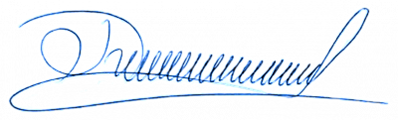 социальных исследований и развития гражданских инициатив 				            	М.С.Петунин